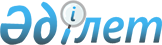 О внесении изменений и дополнения в решение Акмолинского областного маслихата от 10 декабря 2010 года № 4С-29-2 "Об областном бюджете на 2011-2013 годы"
					
			Утративший силу
			
			
		
					Решение Акмолинского областного маслихата от 28 октября 2011 года № 4С-38-2. Зарегистрировано Департаментом юстиции Акмолинской области 3 ноября 2011 года № 3406. Утратило силу в связи с истечением срока применения - (письмо Акмолинского областного маслихата от 25 декабря 2014 года № 2-1-683)      Сноска. Утратило силу в связи с истечением срока применения - (письмо Акмолинского областного маслихата от 25.12.2014 № 2-1-683).

      В соответствии с подпунктом 2) пункта 2 статьи 106 Бюджетного кодекса Республики Казахстан от 4 декабря 2008 года, статьей 6 Закона Республики Казахстан от 23 января 2001 года «О местном государственном управлении и самоуправлении в Республике Казахстан», на основании постановления Правительства Республики Казахстан от 25 октября 2011 года № 1203 «О внесении изменений и дополнений в постановление Правительства Республики Казахстан от 13 декабря 2010 года № 1350 «О реализации Закона Республики Казахстан «О республиканском бюджете на 2011 - 2013 годы» Акмолинский областной маслихат РЕШИЛ:



      1. Внести в решение Акмолинского областного маслихата «Об областном бюджете на 2011–2013 годы» от 10 декабря 2010 года № 4С-29-2 (зарегистрировано в Реестре государственной регистрации нормативных правовых актов № 3379, опубликовано 15 января 2011 года в газете «Арка ажары», 15 января 2011 года в газете «Акмолинская правда») следующие изменения и дополнение:

      пункт 1 изложить в новой редакции:

      «1. Утвердить областной бюджет на 2011 – 2013 годы, согласно приложениям 1, 2 и 3 соответственно, в том числе на 2011 год в следующих объемах:

      1) доходы – 98 562 942,5 тысяч тенге, в том числе:

      налоговые поступления – 9 611 608,1 тысяч тенге;

      неналоговые поступления – 371 824,7 тысяч тенге;

      поступления от продажи основного капитала – 8 005,0 тысяч тенге; поступления трансфертов – 88 571 504,7 тысяч тенге;

      2) затраты – 100 247 816,6 тысяч тенге;

      3) чистое бюджетное кредитование – 216 413,1 тысяч тенге, в том числе: бюджетные кредиты – 1 322 342,0 тысячи тенге;

      погашение бюджетных кредитов – 1 105 928,9 тысяча тенге;

      4) сальдо по операциям с финансовыми активами – 411 881,0 тысяча тенге, в том числе:

      приобретение финансовых активов – 412 881,0 тысяча тенге; поступления от продажи финансовых активов государства – 1 000,0 тысяч тенге;

      5) дефицит (профицит) бюджета – 2 313 168,2 тысяч тенге;

      6) финансирование дефицита (использование профицита) бюджета – 2 313 168,2 тысяч тенге.»;

      пункт 7 изложить в новой редакции:

      «7. Учесть, что в составе расходов областного бюджета на 2011 год предусмотрено погашение бюджетных кредитов в республиканский бюджет в сумме 729 581,0 тысяча тенге.»;

      дополнить пунктом 7-1 следующего содержания:

      «7-1. Учесть, что в областном бюджете на 2011 год предусмотрен возврат в республиканский бюджет неиспользованных бюджетных кредитов, выданных в 2010 году для реализации мер социальной поддержки специалистам в сумме 143 547,9 тысяч тенге.»;

      пункт 8 изложить в новой редакции:

      «8. Утвердить резерв местного исполнительного органа области на 2011 год в сумме 138 695,5 тысяч тенге.»;

      пункт 9 изложить в новой редакции:

      «9. Учесть, что в областном бюджете на 2011 год предусмотрены целевые текущие трансферты в республиканский бюджет, в связи с:

      передачей функций и полномочий по проведению государственного технического осмотра транспортных средств в сумме 4 516,0 тысяч тенге;

      передачей функций по организации деятельности центров обслуживания населения в сумме 344 870,0 тысяч тенге;

      передачей подразделения специального назначения «Арлан» в сумме 6 192,0 тысячи тенге;

      передачей функций и полномочий по вопросам государственного архитектурно-строительного контроля и лицензирования в сумме 8 879,0 тысяч тенге.»;

      приложения 1, 4, 5, 6 к указанному решению изложить в новой редакции согласно приложениям 1, 2, 3, 4 к настоящему решению.



      2. Настоящее решение вступает в силу со дня государственной регистрации в Департаменте юстиции Акмолинской области и вводится в действие с 1 января 2011 года.      Председатель сессии,

      и.о.секретаря Акмолинского

      областного маслихата                       С.Елюбаев      «СОГЛАСОВАНО»      Аким Акмолинской области                   С.Дьяченко      Начальник управления экономики

      и бюджетного планирования

      Акмолинской области                        М.Такамбаев

Приложение 1 к решению

Акмолинского областного

маслихата от 28 октября

2011 года № 4С-38-2Приложение 1 к решению

Акмолинского областного

маслихата от 10 декабря

2010 года № 4С-29-2 Областной бюджет на 2011 год

Приложение 2 к решению

Акмолинского областного

маслихата от 28 октября

2011 года № 4С-38-2Приложение 4 к решению

Акмолинского областного

маслихата от 10 декабря

2010 года № 4С-29-2 Целевые трансферты и бюджетные кредиты из

республиканского бюджета на 2011 год

Приложение 3 к решению

Акмолинского областного

маслихата от 28 октября

2011 года № 4С-38-2Приложение 5 к решению

Акмолинского областного

маслихата от 10 декабря

2010 года № 4С-29-2

Приложение 4 к решению

Акмолинского областного

маслихата от 28 октября

2011 года № 4С-38-2Приложение 6 к решению

Акмолинского областного

маслихата № 4С-29-2

от 10 декабря 2010 года Перечень областных бюджетных программ, не

подлежащих секвестру в процессе исполнения

областного бюджета на 2011 год
					© 2012. РГП на ПХВ «Институт законодательства и правовой информации Республики Казахстан» Министерства юстиции Республики Казахстан
				КатегорияКатегорияКатегорияКатегорияСуммаКлассКлассКлассСуммаПодклассПодклассСуммаНаименованиеСумма1 2345I. Доходы98 562 942,51Налоговые поступления9 611 608,101Подоходный налог8 456 002,12Индивидуальный подоходный налог8 456 002,105Внутренние налоги на товары, работы и услуги1 155 606,03Поступления за использование природных и других ресурсов1 155 606,02Неналоговые поступления371 824,701Доходы от государственной собственности39 178,11Поступления части чистого дохода государственных предприятий1 654,65Доходы от аренды имущества, находящегося в государственной собственности20 045,06Вознаграждения за размещение бюджетных средств на банковских счетах4 000,07Вознаграждения по кредитам, выданным из государственного бюджета13 478,502Поступления от реализации товаров (работ, услуг) государственными учреждениями, финансируемыми из государственного бюджета2 782,01Поступления от реализации товаров (работ, услуг) государственными учреждениями, финансируемыми из государственного бюджета2 782,003Поступления денег от проведения государственных закупок, организуемых государственными учреждениями, финансируемыми из государственного бюджета288,01Поступления денег от проведения государственных закупок, организуемых государственными учреждениями, финансируемыми из государственного бюджета288,004Штрафы, пени, санкции, взыскания, налагаемые государственными учреждениями, финансируемыми из государственного бюджета, а также содержащимися и финансируемыми из бюджета (сметы расходов) Национального Банка Республики Казахстан301 508,91Штрафы, пени, санкции, взыскания, налагаемые государственными учреждениями, финансируемыми из государственного бюджета, а также содержащимися и финансируемыми из бюджета (сметы расходов) Национального Банка Республики Казахстан, за исключением поступлений от организаций нефтяного сектора301 508,906Прочие неналоговые поступления28 067,71Прочие неналоговые поступления28 067,73Поступления от продажи основного капитала8 005,001Продажа государственного имущества, закрепленного за государственными учреждениями8 005,01Продажа государственного имущества, закрепленного за государственными учреждениями8 005,04Поступления трансфертов88 571 504,701Трансферты из нижестоящих органов государственного управления1 217 488,72Трансферты из районных (городских) бюджетов1 217 488,702Трансферты из вышестоящих органов государственного управления87 354 016,01Трансферты из республиканского бюджета87 354 016,00,0Функциональная группаФункциональная группаФункциональная группаФункциональная группаСуммаАдминистратор бюджетных программАдминистратор бюджетных программАдминистратор бюджетных программСуммаПрограммаПрограммаСуммаНаименованиеСумма12345II. Затраты100 247 816,61Государственные услуги общего характера981 217,3110Аппарат маслихата области68 286,4001Услуги по обеспечению деятельности маслихата области53 288,4002Создание информационных систем125,5003Капитальные расходы государственных органов14 872,5120Аппарат акима области623 714,1001Услуги по обеспечению деятельности акима области311 777,8002Создание информационных систем17 226,1003Организация деятельности центров обслуживания населения по предоставлению государственных услуг физическим и юридическим лицам по принципу «одного окна»135 260,6004Капитальные расходы государственных органов159 449,6257Управление финансов области110 017,8001Услуги по реализации государственной политики в области исполнения местного бюджета и управления коммунальной собственностью88 609,0009Организация приватизации коммунальной собственности1 888,8013Капитальные расходы государственных органов2 380,0113Целевые текущие трансферты из местных бюджетов17 140,0258Управление экономики и бюджетного планирования области123 571,0001Услуги по реализации государственной политики в области формирования и развития экономической политики, системы государственного планирования и управления области115 818,4002Создание информационных систем108,5005Капитальные расходы государственных органов7 644,1282Ревизионная комиссия области55 628,0001Услуги по обеспечению деятельности ревизионной комиссии области34 103,0002Создание информационных систем125,0003Капитальные расходы государственных органов21 400,02Оборона85 092,8250Управление по мобилизационной подготовке, гражданской обороне, организации предупреждения и ликвидации аварий и стихийных бедствий области85 092,8001Услуги по реализации государственной политики на местном уровне в области мобилизационной подготовки, гражданской обороны, организации предупреждения и ликвидации аварий и стихийных бедствий29 140,0003Мероприятия в рамках исполнения всеобщей воинской обязанности3 936,0005Мобилизационная подготовка и мобилизация областного масштаба41 016,8006Предупреждение и ликвидация чрезвычайных ситуаций областного масштаба11 000,03Общественный порядок, безопасность, правовая, судебная, уголовно-

исполнительная деятельность4 067 803,7252Исполнительный орган внутренних дел, финансируемый из областного бюджета3 747 004,7001Услуги по реализации государственной политики в области обеспечения охраны общественного порядка и безопасности на территории области3 461 049,1003Поощрение граждан, участвующих в охране общественного порядка3 607,0005Создание информационных систем2 605,6006Капитальные расходы государственных органов148 201,6013Услуги по размещению лиц, не имеющих определенного места жительства и документов34 898,7014Организация содержания лиц, арестованных в административном порядке2 562,0015Организация содержания служебных животных27 554,7016Проведение операции «Мак»2 719,0018Обеспечение охраны общественного порядка во время проведений мероприятий международного значения за счет целевых трансфертов из республиканского бюджета27 906,0019Содержание, материально-

техническое оснащение дополнительной штатной численности миграционной полиции33 502,0020Содержание и материально-

техническое оснащение Центра временного размещения оралманов и Центра адаптации и интеграции оралманов2 399,0271Управление строительства области320 799,0003Развитие объектов органов внутренних дел0,0053Строительство объектов общественного порядка и безопасности за счет целевых трансфертов из республиканского бюджета320 799,04Образование12 523 955,2252Исполнительный орган внутренних дел, финансируемый из областного бюджета104 909,7007Повышение квалификации и переподготовка кадров104 909,7253Управление здравоохранения области176 630,4003Повышение квалификации и переподготовка кадров9 057,4043Подготовка специалистов в организациях технического и профессионального, послесреднего образования167 573,0260Управление туризма, физической культуры и спорта области1 050 523,0006Дополнительное образование для детей и юношества по спорту855 076,0007Общеобразовательное обучение одаренных в спорте детей в специализированных организациях образования195 447,0261Управление образования области8 539 578,4001Услуги по реализации государственной политики на местном уровне в области образования81 286,2003Общеобразовательное обучение по специальным образовательным учебным программам643 431,9004Информатизация системы образования в областных государственных учреждениях образования52 747,0005Приобретение и доставка учебников, учебно-методических комплексов для областных государственных учреждений образования53 204,0006Общеобразовательное обучение одаренных детей в специализированных организациях образования611 920,0007Проведение школьных олимпиад, внешкольных мероприятий и конкурсов областного масштаба32 472,2010Повышение квалификации и переподготовка кадров137 706,0011Обследование психического здоровья детей и подростков и оказание психолого-

медико-педагогической консультативной помощи населению94 045,0024Подготовка специалистов в организациях технического и профессионального образования3 774 304,8027Целевые текущие трансферты бюджетам районов (городов областного значения) на реализацию государственного образовательного заказа в дошкольных организациях образования917 766,0033Целевые текущие трансферты из республиканского бюджета бюджетам районов (городов областного значения) на ежемесячные выплаты денежных средств опекунам (попечителям) на содержание ребенка-сироты (детей-сирот), и ребенка (детей), оставшегося без попечения родителей204 317,0034Обновление и переоборудование учебно-производственных мастерских, лабораторий учебных заведений технического и профессионального образования50 000,0035Приобретение учебного оборудования для повышения квалификации педагогических кадров28 000,0042Целевые текущие трансферты из республиканского бюджета бюджетам районов (городов областного значения) на обеспечение оборудованием, программным обеспечением детей-инвалидов, обучающихся на дому42 105,0045Целевые текущие трансферты из республиканского бюджета бюджетам районов (городов областного значения) на увеличение размера доплаты за квалификационную категорию учителям школ и воспитателям дошкольных организаций образования227 910,0047Установление доплаты за организацию производственного обучения мастерам производственного обучения организаций технического и профессионального образования28 244,0048Целевые текущие трансферты бюджетам районов (городов областного значения) на оснащение учебным оборудованием кабинетов физики, химии, биологии в государственных учреждениях основного среднего и общего среднего образования114 688,0052Повышение квалификации, подготовка и переподготовка кадров в рамках реализации Программы занятости 2020407 621,0058Целевые текущие трансферты бюджетам районов (городов областного значения) на создание лингафонных и мультимедийных кабинетов в государственных учреждениях начального, основного среднего и общего среднего образования135 298,2113Целевые текущие трансферты из местных бюджетов902 512,1271Управление строительства области2 652 313,7007Целевые трансферты на развитие из республиканского бюджета бюджетам районов (городов областного значения) на строительство и реконструкцию объектов образования1 900 001,0008Целевые трансферты на развитие из областного бюджета бюджетам районов (городов областного значения) на строительство и реконструкцию объектов образования752 312,75Здравоохранение14 678 250,6253Управление здравоохранения области14 050 134,8001Услуги по реализации государственной политики на местном уровне в области здравоохранения87 785,3004Оказание стационарной медицинской помощи по направлению специалистов первичной медико-санитарной помощи и организаций здравоохранения, за исключением медицинских услуг, закупаемых центральным уполномоченным органом в области здравоохранения101 191,0005Производство крови, ее компонентов и препаратов для местных организаций здравоохранения417 177,0006Услуги по охране материнства и детства67 805,0007Пропаганда здорового образа жизни100 617,1008Реализация мероприятий по профилактике и борьбе со СПИД в Республике Казахстан149 353,0009Оказание медицинской помощи лицам, страдающим туберкулезом, инфекционными заболеваниями, психическими расстройствами и расстройствами поведения, в том числе связанные с употреблением психоактивных веществ2 862 414,1010Оказание амбулаторно-

поликлинической помощи населению за исключением медицинской помощи, оказываемой из средств республиканского бюджета6 040 481,7011Оказание скорой медицинской помощи и санитарная авиация817 534,1012Реализация социальных проектов на профилактику ВИЧ-инфекции среди лиц находящихся и освободившихся из мест лишения свободы в рамках Государственной программы «Саламатты Қазақстан» на 2011-2015 годы4 086,0013Проведение патологоанатомического вскрытия12 546,0014Обеспечение лекарственными средствами и специализированными продуктами детского и лечебного питания отдельных категорий населения на амбулаторном уровне763 399,0016Обеспечение граждан бесплатным или льготным проездом за пределы населенного пункта на лечение2 526,0017Приобретение тест-систем для проведения дозорного эпидемиологического надзора1 026,0018Информационно-аналитические услуги в области здравоохранения17 020,0019Обеспечение больных туберкулезом противотуберкулезными препаратами83 149,0020Обеспечение больных диабетом противодиабетическими препаратами259 425,0021Обеспечение онкологических больных химиопрепаратами178 102,0022Обеспечение больных с хронической почечной недостаточностью, миастенией, а также больных после трансплантации почек лекарственными средствами19 008,0026Обеспечение факторами свертывания крови при лечении взрослых, больных гемофилией426 419,0027Централизованный закуп вакцин и других медицинских иммунобиологических препаратов для проведения иммунопрофилактики населения189 771,0029Областные базы спецмедснабжения33 810,0030Капитальные расходы государственных органов здравоохранения3 892,0033Капитальные расходы медицинских организаций здравоохранения1 382 351,6036Обеспечение тромболитическими препаратами больных с острым инфарктом миокарда28 886,0037Погашение кредиторской задолженности по

обязательствам организаций здравоохранения за

счет средств местного бюджета359,9271Управление строительства области628 115,8038Строительство и реконструкция объектов здравоохранения628 115,86Социальная помощь и социальное обеспечение2 856 738,6256Управление координации занятости и социальных программ области1 495 791,7001Услуги по реализации государственной политики на местном уровне в области обеспечения занятости и реализации социальных программ для населения66 926,7002Предоставление специальных социальных услуг для престарелых и инвалидов в медико-социальных учреждениях (организациях) общего типа434 706,8003Социальная поддержка инвалидов112 906,9007Капитальные расходы государственных органов3 825,0013Предоставление специальных социальных услуг для инвалидов с психоневрологическими заболеваниями в психоневрологических медико-

социальных учреждениях (организациях)363 237,5015Предоставление специальных социальных услуг для детей-инвалидов с психоневрологическими патологиями в детских психоневрологических медико-социальных учреждениях (организациях)253 074,2018Размещение государственного социального заказа в неправительственном секторе за счет целевых трансфертов из республиканского бюджета43 036,0037Целевые текущие трансферты из республиканского бюджета бюджетам районов (городов областного значения) на реализацию мероприятий Программы занятости 2020172 991,0113Целевые текущие трансферты из местных бюджетов45 087,6261Управление образования области1 351 885,9015Социальное обеспечение сирот, детей, оставшихся без попечения родителей1 315 227,9037Социальная реабилитация36 658,0265Управление предпринимательства и промышленности области9 061,0018Обучение предпринимательству участников Программы занятости 20209 061,07Жилищно-коммунальное хозяйство16 721 199,1271Управление строительства области6 053 501,7014Целевые трансферты на развитие из республиканского бюджета бюджетам районов (городов областного значения) на строительство и (или) приобретение жилья государственного коммунального жилищного фонда796 704,0024Целевые трансферты на развитие из областного бюджета бюджетам районов (городов областного значения) на строительство и (или) приобретение жилья государственного коммунального жилищного фонда223 305,7027Целевые трансферты на развитие из республиканского бюджета бюджетам районов (городов областного значения) на развитие, обустройство и (или) приобретение инженерно-

коммуникационной инфраструктуры4 595 000,0031Целевые трансферты на развитие из областного бюджета бюджетам районов (городов областного значения) на развитие, обустройство и (или) приобретение инженерно-

коммуникационной инфраструктуры40 502,0044Целевые трансферты на развитие из областного бюджета бюджетам районов (городов областного значения) на развитие системы водоснабжения261 790,0056Целевые трансферты на развитие из республиканского бюджета бюджетам районов (городов областного значения) на развитие инженерно-коммуникационной инфраструктуры в рамках Программы занятости 2020136 200,0279Управление энергетики и жилищно-коммунального хозяйства области10 667 697,4001Услуги по реализации государственной политики на местном уровне в области энергетики и коммунального хозяйства35 117,6002Создание информационных систем30,3004Газификация населенных пунктов500 000,0005Капитальные расходы государственных органов4 129,1010Целевые трансферты на развитие из республиканского бюджета бюджетам районов (городов областного значения) на развитие системы водоснабжения7 634 151,0014Целевые трансферты на развитие бюджетам районов (городов областного значения) на развитие коммунального хозяйства835 968,0113Целевые текущие трансферты из местных бюджетов923 894,5114Целевые трансферты на развитие из местных бюджетов734 406,98Культура, спорт, туризм и информационное пространство3 214 332,0259Управление архивов и документации области162 020,0001Услуги по реализации государственной политики на местном уровне по управлению архивным делом19 509,0002Обеспечение сохранности архивного фонда139 823,0005Капитальные расходы государственных органов2 688,0260Управление туризма, физической культуры и спорта области1 053 309,4001Услуги по реализации государственной политики на местном уровне в сфере туризма, физической культуры и спорта42 569,0003Проведение спортивных соревнований на областном уровне29 610,0004Подготовка и участие членов областных сборных команд по различным видам спорта на республиканских и международных спортивных соревнованиях961 365,4013Регулирование туристской деятельности19 765,0262Управление культуры области998 935,8001Услуги по реализации государственной политики на местном уровне в области культуры37 264,0002Создание информационных систем77,3003Поддержка культурно-досуговой работы212 028,0005Обеспечение сохранности историко-культурного наследия и доступа к ним236 276,5007Поддержка театрального и музыкального искусства344 618,9008Обеспечение функционирования областных библиотек79 186,0011Капитальные расходы государственных органов789,7113Целевые текущие трансферты из местных бюджетов88 695,4263Управление внутренней политики области499 973,6001Услуги по реализации государственной внутренней политики на местном уровне160 477,6003Реализация региональных программ в сфере молодежной политики40 116,0005Капитальные расходы государственных органов2 250,0007Услуги по проведению государственной информационной политики297 130,0264Управление по развитию языков области63 451,0001Услуги по реализации государственной политики на местном уровне в области развития языков28 743,2002Развитие государственного языка и других языков народа Казахстана31 052,8003Капитальные расходы государственных органов3 655,0271Управление строительства области436 642,2016Развитие объектов культуры130 701,2017Развитие объектов спорта и туризма127 740,0034Целевые трансферты на развитие бюджетам районов (городов областного значения) на развитие объектов спорта178 201,09Топливно-энергетический комплекс и недропользование4 592 240,0279Управление энергетики и жилищно-коммунального хозяйства области4 592 240,0011Целевые трансферты на развитие бюджетам районов (городов областного значения) на развитие теплоэнергетической системы4 592 240,010Сельское, водное, лесное, рыбное хозяйство, особо охраняемые природные территории, охрана окружающей среды и животного мира, земельные отношения11 693 197,6251Управление земельных отношений области524 909,6001Услуги по реализации государственной политики в области регулирования земельных отношений на территории области32 703,0002Создание информационных систем33,6003Регулирование земельных отношений14 456,0011Целевые текущие трансферты бюджетам районов (городов областного значения) на изъятие земельных участков для государственных нужд477 717,0254Управление природных ресурсов и регулирования природопользования области1 592 712,5001Услуги по реализации государственной политики в сфере охраны окружающей среды на местном уровне58 489,0005Охрана, защита, воспроизводство лесов и лесоразведение477 644,9008Мероприятия по охране окружающей среды555 797,9009Создание лесонасаждений вдоль автомобильной дороги «Астана-Щучинск» на участках «Шортанды-Щучинск» за счет целевых трансфертов из республиканского бюджета500 780,7255Управление сельского хозяйства области8 392 668,5001Услуги по реализации государственной политики на местном уровне в сфере сельского хозяйства86 680,5002Поддержка семеноводства415 371,0003Капитальные расходы государственных органов3 406,2004Развитие информационно-маркетинговой системы сельского хозяйства1 166,0009Субсидирование стоимости услуг по подаче питьевой воды из особо важных групповых и локальных систем водоснабжения, являющихся безальтернативными источниками питьевого водоснабжения514 212,0010Государственная поддержка племенного животноводства2 158 144,3011Государственная поддержка повышения урожайности и качества производимых сельскохозяйственных культур1 143 629,0013Субсидирование повышения продуктивности и качества продукции животноводства1 440 030,0018Обезвреживание пестицидов (ядохимикатов)3 631,5020Удешевление стоимости горюче-смазочных материалов и других товарно-материальных ценностей, необходимых для проведения весенне-полевых и уборочных работ2 301 228,7026Целевые текущие трансферты бюджетам районов (городов областного значения) на проведение противоэпизоотических мероприятий185 254,0028Услуги по транспортировке ветеринарных препаратов до пункта временного хранения2 600,0031Централизованный закуп изделий и атрибутов ветеринарного назначения для проведения идентификации сельскохозяйственных животных, ветеринарного паспорта на животное и их транспортировка (доставка) местным

исполнительным органам районов (городов областного значения)118 001,3034Cубсидирование повышения продуктивности и качества товарного рыбоводства19 314,0258Управление экономики и бюджетного планирования области63 028,0099Целевые текущие трансферты бюджетам районов (городов областного значения) на реализацию мер по оказанию социальной поддержки специалистов63 028,0271Управление строительства области1 119 879,0029Целевые трансферты на развитие бюджетам районов (городов областного значения) на развитие объектов водного хозяйства1 119 879,011Промышленность, архитектурная, градостроительная и строительная деятельность1 040 951,9267Управление государственного архитектурно-строительного контроля области36 939,0001Услуги по реализации государственной политики на местном уровне в сфере государственного архитектурно-

строительного контроля34 355,0003Капитальные расходы государственных органов2 584,0271Управление строительства области819 336,9001Услуги по реализации государственной политики на местном уровне в области строительства41 063,0113Целевые текущие трансферты из местных бюджетов716 811,0114Целевые трансферты на развитие из местных бюджетов61 462,9272Управление архитектуры и градостроительства области184 676,0001Услуги по реализации государственной политики в области архитектуры и градостроительства на местном уровне26 548,0004Капитальные расходы государственных органов1 509,0113Целевые текущие трансферты из местных бюджетов80 650,0114Целевые трансферты на развитие из местных бюджетов75 969,012Транспорт и коммуникации5 912 437,1268Управление пассажирского транспорта и автомобильных дорог области5 912 437,1001Услуги по реализации государственной политики на местном уровне в области транспорта и коммуникаций37 309,0002Развитие транспортной инфраструктуры760 380,0003Обеспечение функционирования автомобильных дорог3 665 612,4008Целевые текущие трансферты бюджетам районов (городов областного значения) на капитальный и средний ремонт автомобильных дорог районного значения (улиц города)469 649,0011Капитальные расходы государственных органов3 825,0113Целевые текущие трансферты из местных бюджетов915 501,7114Целевые трансферты на развитие из местных бюджетов60 160,013Прочие1 001 741,2256Управление координации занятости и социальных программ области2 808,0009Целевые текущие трансферты из республиканского бюджета бюджетам районов (городов областного значения) на поддержку частного предпринимательства в рамках программы «Дорожная карта бизнеса - 2020»2 808,0257Управление финансов области138 695,4012Резерв местного исполнительного органа области138 695,4258Управление экономики и бюджетного планирования области14 942,0003Разработка или корректировка технико-экономического обоснования местных бюджетных инвестиционных проектов и концессионных проектов и проведение его экспертизы, консультативное сопровождение концессионных проектов14 942,0265Управление предпринимательства и промышленности области395 528,0001Услуги по реализации государственной политики на местном уровне в области развития предпринимательства и промышленности74 733,0004Поддержка частного предпринимательства в рамках программы «Дорожная карта бизнеса - 2020»0,0014Субсидирование процентной ставки по кредитам в рамках программы «Дорожная карта бизнеса - 2020»195 181,0015Частичное гарантирование кредитов малому и среднему бизнесу в рамках программы «Дорожная карта бизнеса - 2020»562,0016Сервисная поддержка ведения бизнеса в рамках программы «Дорожная карта бизнеса - 2020»125 052,0271Управление строительства области135 847,8051Развитие индустриальной инфраструктуры в рамках программы «Дорожная карта бизнеса - 2020»135 847,8279Управление энергетики и жилищно-коммунального хозяйства области313 920,0024Развитие индустриальной инфраструктуры в рамках программы «Дорожная карта бизнеса - 2020»313 920,014Обслуживание долга39,0257Управление финансов области39,0016Обслуживание долга местных исполнительных органов по выплате вознаграждений и иных платежей по займам из республиканского бюджета39,015Трансферты20 878 620,5257Управление финансов области20 878 620,5007Субвенции18 911 995,0011Возврат неиспользованных (недоиспользованных) целевых трансфертов1 407 062,5017Возврат, использованных не по целевому назначению целевых трансфертов49,0024Целевые текущие трансферты в вышестоящие бюджеты в связи с передачей функций государственных органов из нижестоящего уровня государственного управления в вышестоящий364 457,0026Целевые текущие трансферты из вышестоящего бюджета на компенсацию потерь нижестоящих бюджетов в связи с изменением законодательства95 057,0029Целевые текущие трансферты областным бюджетам, бюджетам городов Астаны и Алматы в случаях возникновения чрезвычайных ситуаций природного

и техногенного характера, угрожающих политической, экономической и социальной

стабильности административно-

территориальной единицы, жизни и здоровью людей, проведения

мероприятий общереспубликанского либо международного значения100 000,0III. Чистое бюджетное кредитование216 413,1Бюджетные кредиты1 322 342,07Жилищно-коммунальное хозяйство714 600,0271Управление строительства области714 600,0009Кредитование бюджетов районов (городов областного значения) на строительство и (или) приобретение жилья714 600,010Сельское, водное, лесное, рыбное хозяйство, особо охраняемые природные территории, охрана окружающей среды и животного мира, земельные отношения431 742,0258Управление экономики и бюджетного планирования области431 742,0007Бюджетные кредиты местным исполнительным органам для реализации мер социальной поддержки специалистов431 742,013Прочие176 000,0265Управление предпринимательства и промышленности области176 000,0009Предоставление бюджетных кредитов для содействия развитию предпринимательства на селе в рамках Программы занятости 202076 000,0010Кредитование АО «Фонд развития предпринимательства «Даму» на реализацию государственной инвестиционной политики100 000,0Погашение бюджетных кредитов1 105 928,95Погашение бюджетных кредитов1 105 928,901Погашение бюджетных кредитов1 105 928,91Погашение бюджетных кредитов, выданных из государственного бюджета962 381,02Возврат сумм неиспользованных бюджетных кредитов143 547,9IV. Сальдо по операциям с финансовыми активами411 881,0Приобретение финансовых активов412 881,013Прочие412 881,0257Управление финансов области4 390,0005Формирование или увеличение уставного капитала юридических лиц4 390,0258Управление экономики и бюджетного планирования области200 000,0065Формирование или увеличение уставного капитала юридических лиц200 000,0260Управление туризма, физической культуры и спорта области183 491,0065Формирование или увеличение уставного капитала юридических лиц183 491,0265Управление предпринимательства и промышленности области0,0065Формирование или увеличение уставного капитала юридических лиц0,0268Управление пассажирского транспорта и автомобильных дорог области25 000,0065Формирование или увеличение уставного капитала юридических лиц25 000,0Поступления от продажи финансовых активов государства1 000,06Поступления от продажи финансовых активов государства1 000,001Поступления от продажи финансовых активов государства1 000,01Поступления от продажи финансовых активов внутри страны1 000,0V. Дефицит (профицит) бюджета-2 313 168,2VI.Финансирование дефицита (использование профицита) бюджета2 313 168,2НаименованиеСумма12Всего39 024 299,0Целевые текущие трансферты13 873 196,0в том числе:Управление сельского хозяйства области4 208 294,0На проведение противоэпизоотических мероприятий187 854,0На поддержку семеноводства415 371,0На поддержку племенного животноводства1 537 375,0На субсидирование повышения продуктивности и качества продукции животноводства1 440 030,0На субсидирование повышения продуктивности и качества товарного рыбоводства19 314,0На субсидирование стоимости услуг по подаче питьевой воды из особо важных групповых и локальных систем водоснабжения, являющихся безальтернативными источниками питьевого водоснабжения514 212,0На организацию и проведение идентификации сельскохозяйственных животных94 138,0Управление экономики и бюджетного планирования области63 028,0На реализацию мер по оказанию социальной поддержки специалистов63 028,0Управление пассажирского транспорта и автомобильных дорог области2 584 028,0На капитальный и средний ремонт автомобильных дорог областного, районного значения2 584 028,0Управление образования области2 193 180,0На реализацию государственного образовательного заказа в дошкольных организациях образования917 766,0На оснащение учебным оборудованием кабинетов физики, химии и биологии в государственных учреждениях основного среднего и общего среднего образования122 880,0На создание лингафонных и мультимедийных кабинетов в государственных учреждениях начального, основного среднего и общего среднего образования146 122,0На обеспечение оборудованием, программным обеспечением детей-инвалидов, обучающихся на дому42 105,0На ежемесячные выплаты денежных средств опекунам (попечителям) на содержание ребенка-сироты (детей-сирот), и ребенка (детей), оставшегося без попечения родителей204 317,0На обновление и переоборудование учебно-

производительных мастерских, лабораторий учебных заведений технического и профессионального образования50 000,0На приобретение учебного оборудования для повышения квалификации педагогических кадров28 000,0На увеличение размера доплаты за квалификационную категорию, учителям школ и воспитателям дошкольных организаций образования246 125,0На установление доплаты за организацию производственного обучения мастерам производственного обучения организаций технического и профессионального образования28 244,0На профессиональная подготовку, переподготовку и повышение квалификации кадров в рамках реализации Программы занятости 2020407 621,0Управление здравоохранения области3 168 406,0На обеспечение и расширение гарантированного объема бесплатной медицинской помощи1 256 085,0На закуп лекарственных средств, вакцин и других иммунобиологических препаратов1 048 449,0На материально-техническое оснащение медицинских организаций здравоохранения на местном уровне859 786,0На реализацию межсекторального и межведомственного взаимодействия по вопросам охраны здоровья граждан на 2011 год4 086,0Исполнительный орган внутренних дел, финансируемый из областного бюджета66 526,0На обеспечение охраны общественного порядка во время проведения мероприятий международного значения27 906,0На проведение операции «Мак»2 719,0На содержание, материально-техническое оснащение дополнительной штатной численности миграционной полиции33 502,0На содержание и материально-техническое оснащение Центра временного размещения оралманов и Центра адаптации и интеграции оралманов2 399,0Управление природных ресурсов и регулирования природопользования области481 034,0Создание лесонасаждений вдоль автомобильной дороги «Астана-Щучинск» на участках «Шортанды-Щучинск»481 034,0Управление координации занятости и социальных программ области300 971,0На введение стандартов специальных социальных услуг75 655,0На размещение государственного социального заказа в неправительственном секторе43 036,0На развитие сети отделений дневного пребывания в медико-социальных учреждений6 481,0На поддержку частного предпринимательства в регионах в рамках программы "Дорожная карта бизнеса - 2020"2 808,0На реализацию мероприятий Программы занятости 2020, в том числе:172 991,0частичное субсидирование заработной платы22 880,0предоставление субсидий на переезд5 610,0создание центров занятости144 501,0Управление предпринимательства и промышленности области329 856,0На поддержку частного предпринимательства в регионах в рамках программы "Дорожная карта бизнеса - 2020"320 795,0На реализацию мероприятий Программы занятости 2020, в том числе:9 061,0обучение предпринимательству9 061,0Управление земельных отношений области477 717,0На изъятия земельных участков для государственных нужд477 717,0Управление туризма, физической культуры и спорта области156,0На увеличение размера доплаты за квалификационную категорию учителям школ-интернатов для одаренных в спорте детей156,0Целевые трансферты на развитие23 928 761,0в том числе:Управление строительства области9 292 102,0На строительство объектов общественного порядка и безопасности320 799,0На строительство и реконструкцию объектов образования1 900 001,0На строительство и реконструкцию объектов здравоохранения290 164,0На развитие системы водоснабжения1 119 879,0На развитие, обустройство и (или) приобретение инженерно-коммуникационной инфраструктуры4 595 000,0На строительство и (или) приобретение жилья государственного коммунального жилищного фонда, в том числе:796 704,0по программе занятости 2020210 704,0На развитие инженерно-коммуникационной инфраструктуры в рамках Программы занятости 2020136 200,0На развитие индустриальной инфраструктуры в рамках программы «Дорожная карта бизнеса - 2020»133 355,0Управление энергетики и жилищно-коммунального хозяйства области13 876 279,0На развитие коммунального хозяйства835 968,0На развитие теплоэнергетической системы4 592 240,0На развитие системы водоснабжения7 634 151,0На развитие газотранспортной системы500 000,0На развитие индустриальной инфраструктуры в рамках программы «Дорожная карта бизнеса - 2020»313 920,0Управление пассажирского транспорта и автомобильных дорог области760 380,0На развитие транспортной инфраструктуры760 380,0Бюджетные кредиты1 222 342,0в том числе:Управление строительства области714 600,0Кредитование на строительство и (или) приобретение жилья, в том числе:714 600,0по программе занятости 2020210 700,0Управление экономики и бюджетного планирования области431 742,0Бюджетные кредиты местным исполнительным органам для реализации мер социальной поддержки специалистов431 742,0Управление предпринимательства и промышленности области76 000,0На содействие развитию предпринимательства на селе в рамках Программы занятости 202076 000,0НаименованиеСумма23Всего6 173 459,5Целевые текущие трансферты3 665 575,5в том числе:Управление образования области782 738,3На капитальные расходы объектов образования712 129,7На развитие лыжного спорта10 794,6На содержание вновь вводимых объектов образования16 454,0На содержание и оснащение детских дошкольных учреждений43 360,0Управление координации занятости и социальных программ области45 087,6На оказание социальной помощи участникам и инвалидам Великой отечественной войны на расходы за коммунальные услуги24 611,9На оплату за учебу в колледжах студентам из малообеспеченных семей Акмолинской области и многодетных семей сельской местности Акмолинской области20 475,7Управление строительства области716 811,0На капитальный ремонт объектов водоснабжения716 811,0Управление культуры области88 695,4На капитальный ремонт объектов культуры88 695,4Управление энергетики и жилищно-коммунального хозяйства области923 894,5На благоустройство города Кокшетау310 000,0Организация сохранения государственного жилищного фонда38 136,0На функционирование систем водоснабжения и водоотведения98 000,0На обеспечение стабильной работы теплоснабжающих предприятий457 822,6На техническое обследование жилого фонда и производственных объектов поселка Красногорский Есильского района19 935,9Управление архитектуры и градостроительства области80 650,0На разработку и корректировку генеральных планов и проектов детальной планировки населенных пунктов80 650,0Управление пассажирского транспорта и автомобильных дорог области915 501,7На ремонт автомобильных дорог и разработку проектно-сметной документации915 501,7Управление финансов области112 197,0На компенсацию потерь нижестоящих

бюджетов в связи с изменением законодательства95 057,0На капитальные расходы государственных органов17 140,0Целевые текущие трансферты из республиканского бюджета, разрешенные к доиспользованию в 2011 году119 773,8Управление образования области119 773,8На реализацию государственного образовательного заказа в дошкольных организациях образования11 403,3На содержание вновь вводимых объектов образования108 370,5Целевые трансферты на развитие2 388 110,2в том числе:Управление строительства области1 517 574,3На строительство и реконструкцию объектов образования752 312,7На развитие систем водоснабжения261 790,0На развитие объектов спорта178 201,0На строительство коммунального рынка в городе Кокшетау61 462,9На строительство и (или) приобретение жилья государственного коммунального жилищного фонда223 305,7На развитие, обустройство и (или) приобретение инженерно-коммуникационной инфраструктуры40 502,0Управление пассажирского транспорта и автомобильных дорог области60 160,0На развитие транспортной инфраструктуры60 160,0Управление энергетики и жилищно-коммунального хозяйства области734 406,9На развитие коммунального хозяйства224 930,3На увеличение уставного капитала юридических лиц509 476,6Управление архитектуры и градостроительства области75 969,0На создание автоматизированной информационно-графической системы государственного градостроительного кадастра города Кокшетау75 969,0НаименованиеОбразованиеОбщеобразовательное обучение по специальным образовательным программамОбщеобразовательное обучение одаренных детей в специализированных организациях образованияЗдравоохранениеОказание амбулаторно-поликлинической помощи населению за исключением медицинской помощи, оказываемой из средств республиканского бюджетаПроизводство крови, ее компонентов и препаратов для местных организаций здравоохраненияПропаганда здорового образа жизниОказание скорой медицинской помощи и санитарная авиацияОказание стационарной медицинской помощи по направлению специалистов первичной медико-санитарной помощи и организаций здравоохранения, за исключением медицинских услуг, закупаемых центральным уполномоченным органом в области здравоохраненияОказание медицинской помощи лицам, страдающим туберкулезом, инфекционными заболеваниями, психическими расстройствами и расстройствами поведения, в том числе связанные с употреблением психоактивных веществРеализация мероприятий по профилактике и борьбе со СПИД в Республике КазахстанОбеспечение больных туберкулезом противотуберкулезными препаратамиОбеспечение больных диабетом противодиабетическими препаратамиОбеспечение онкологических больных химиопрепаратамиОбеспечение больных с хронической почечной недостаточностью, миастенией, а также больных после трансплантации почек лекарственными средствамиОбеспечение факторами свертывания крови при лечении взрослых, больных гемофилиейЦентрализованный закуп вакцин и других медицинских иммунобиологических препаратов для проведения иммунопрофилактики населенияОбеспечение тромболитическими препаратами больных с острым инфарктом миокардаОбеспечение лекарственными средствами и специализированными продуктами детского и лечебного питания отдельных категорий населения на амбулаторном уровне